Curriculum vitae et studiorum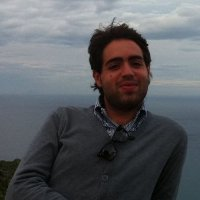 Personal Data Gino Mongelli                                                                                                          Niscemi, 18-11-1983. Italy.                                                                                      MMARL – Department of Biomedical and Biotechnological Science (BIOMETEC), University of Catania. Via Santa Sofia 91, 95123 CataniaTelephone Number: +39 3479382767Email: ginomongelli@unict.it LinkedIn: https://it.linkedin.com/in/gino-mongelli-91682a49 Professional SummuryI am a talented and ambitious person with a strong research potential, ensuring projects are delivered to the highest quality, by effectively organizing, managing and utilizing all resources. Now I am fellow at BIO-NANOTECH RESEARCH AND INNOVATION TOWER (B.R.I.T.), University of Catania, as bio-technologist. I have attended in several research projects and I have been assistant for teaching "General Microbiology" for undergraduates. I have also worked in the hospital environment, where the highest standards are routinely demanded and he is comfortable at making difficult decisions and taking ownership of key issues.  I am associate member of AMCLI (Association of Italian Clinical microbiologist), SIM (Italian Society of Microbiology) and ESCMID (European Society of Clinical Microbiology and Infectious Diseases).Educations 2016Diploma of Specialization in Clinical Microbiology and Virology - First class degree with honors.             University of Catania - Italy.                                                                                                                                                                 2011                                                                                                                                                                                    Qualified Biologist from University of Catania - Italy.                                                                                                                                                                 2010                                                                                                                                                                             Master of Science in Cellular and Molecular Biology - First class degree with honors.                                      University of Catania - Italy.                                                                                                                                              2007                                                                                                                                                                                  Bachelor of Science in Biological Sciences, Bio-Molecular address - First class degree with honors.    University of Catania - Italy.     Previous scientific and / or professional activities 2017-to date                                                                                                                                                           Bio-technologist at BIO-NANOTECH RESEARCH AND INNOVATION TOWER (B.R.I.T.), University of Catania, expert in genomic and transcriptomic fields, supporting research activities in life sciences and biomedical research. 2013-2016                                                                                                                                                           Support activities to external collaboration at Departement Of Health Services, Hospital for Emergency Cannizzaro of Catania as an expert in molecular biology and clinical microbiology. Service manager for molecular diagnostic of infectious diseases (eg. bloodstream infections and Sepsis). 2012-2013                                                                                                                                                            Post-graduate fellowship at Departement. of Bio-Medical Sciences, University of Catania, as molecular microbiologist involved in a research project entitled “Screening and use of microrganisms such as saprophytes bacteriotherapy”. 2011-2012                                                                                                                                                               Post-graduate fellowship at Departement. of Bio-Medical Sciences, University of Catania, as molecular microbiologist involved in a research project entitled “Study of large plasmids isolated from Gram-positive Cocci”. 2008-2010                                                                                                                                                              Grant of the University of Catania as a tutor for students.Technical skills and competences                                                                                                              Isolation and identification of microorganisms; characterization of antibiotic resistance by means of in vitro susceptibility testing. Isolation, purification and quantification of nucleic acids from eukaryotic and prokaryotic cells. Electrophoresis techniques: RFLP; PFGE; Vacuum and Southern blot hybridization. PCR: direct, nested, and long multiplex. Real-time PCR, High Resolution Melting (HRM) analysis and qPCR. Sequencing (Sanger and NGS) and analysis of sequence data. Using bioinformatics tools: Vector, Blast, Chromas, ClustalW, SwissProt.  Sampling, testing, measuring, recording and analyzing of results. Managed the project team such as students and laboratory technician. Good knowledge of English spoken and written.PublicationsBongiorno D, Campanile F, Mongelli G, Baldi MT, Provenzani R, Reali S, Lo Russo C, Santagati M and Stefani S. 2010. DNA methylase modifications and other linezolid resistance mutations in coagulase-negative staphylococci in Italy. J Antimicrob Chemother. Vol.65(11), p. 2336-40.  Stefani S, Bongiorno D, Mongelli G and Campanile F. 2010. Linezolid resistance in Staphylococci. Pharmaceuticals, Vol.3, p.1988-2006. Campanile F, Bongiorno D, Perez M, Mongelli G, Sessa L, Benvenuto S, Gona F, the AMCLI-S.aureus Survey Participants, Varaldo PE and Stefani S. Epidemiology of Staphylococcus aureus in Italy: first nationwide survey, 2012. JGAR-169.Campanile F, Mongelli G, Bongiorno D, Adembri C, Ballardini M, Falcone M, Menichetti F, Repetto A, Sabia C, Sartor A, Scarparo C, Tascini C, Venditti M, Zoppi F, Stefani S. Worrisome trend in new multiple mechanisms of linezolid-resistant Staphylococcal clones diffused in Italy. Journal of Clinical Microbiology. 2013 Apr;51(4):1256-9. doi: 10.1128/JCM.00098-13. Epub 2013 Jan 23.Mongelli G, Romeo MA, Denaro C, Gennaro M, Fraggetta F, Stefani S. Added value of multi-pathogen probe-based real-time PCR SeptiFast in the rapid diagnosis of bloodstream infections in patients with bacteraemia. J Med Microbiol. 2015 Jul; 64(7):670-5. doi: 10.1099/jmm.0.000074. Epub 2015 Apr 29. Mongelli G, Bongiorno D, Agosta M, Benvenuto S, Stefani S, Campanile F. High Resolution Melting-Typing (HRMT) of methicillin-resistant Staphylococcus aureus (MRSA): The new frontier to replace multi-locus sequence typing (MLST) for epidemiological surveillance studies. J Microbiol Methods. 2015 Aug 5;117:136-138. Bongiorno D, Mongelli G, Stefani S, Campanile F. The Burden of Rifampicin- and Methicillin-Resistant Staphylococcus aureus in Italy. Microbial Drug Resistance Volume 00, Number 00, 2017 a Mary Ann Liebert, Inc. DOI: 10.1089/mdr.2017.0299.References: Available on request